VILLE DE SAINT-BASILE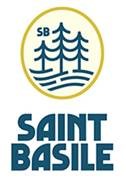 MRC DE PORTNEUFPROVINCE DE QUÉBECAVIS PUBLICRôle de perception 2023Aux contribuables de la susdite municipalitéAvis est par les présentes donné par la soussignée :  Le rôle de perception 2023 est complété et déposé à mon bureau et qu’il sera procédé à l’envoi des comptes de taxes le ou avant le 28 février 2023. Que toutes personnes dont les noms y apparaissent comme sujettes au paiement desdites taxes, arrérages ou autres deniers sont tenues de les payer avant le 31 mars 2023. DONNÉ à Saint-Basile ce 1e jour de février deux mille vingt-trois. ___________________________Stéphanie ReadmanDirectrice générale adjointe, greffière		CERTIFICAT DE PUBLICATION (ARTICLE 337)Je, soussignée, directrice générale adjointe, greffière, certifie sous mon serment d’office que j’ai publiée l’avis ci-annexé en affichant deux copies, une à la porte de l’hôtel de Ville le 1e février 2023 et une deuxième pour insertion sur le site Internet de la Ville de Saint-Basile le 1e février 2023. EN FOI DE QUOI, je donne ce certificat ce 1e jour de février 2023.								        			 ________________________Stéphanie ReadmanDirectrice générale adjointe, greffière